РОССИЙСКАЯ ФЕДЕРАЦИЯ
БРЯНСКАЯ ОБЛАСТЬАДМИНИСТРАЦИЯ ДУБРОВСКОГО РАЙОНА
ПОСТАНОВЛЕНИЕОт 10 октября	2014 г. № 555п. ДубровкаОб утверждении административного регламента по предоставлению муниципальной услуги «Выдача градостроительного плана земельного участка»В соответствии с Федеральным законом "Об организации предоставления государственных и муниципальных услуг" от 27.07.2010 года №210*ФЗ, постановлением Администрации Брянской области от 06.09.2010г. № 917 «Об утверждении порядка разработки и утверждения административных регламентов исполнения государственных функций (представления государственных услуг)»ПОСТАНОВЛЯЮ:Утвердить Административный регламент по предоставлению муниципальной услуги «Выдача градостроительного плана земельного участка» в новой редакции.Настоящее постановление вступает в силу со дня его официального опубликования.Настоящее постановление опубликовать в районной газете «Знамя труда» и на официальном сайте муниципального образования «Дубровский район» www.admdubrovka.ru.Постановление администрации Дубровского района от 05.04.2012г. №183«Об утверждении административного регламента по предоставлению муниципальной услуги «Выдача градостроительных планов земельных участков, на которые не распространяется действие градостроительных регламентов, или для которых не устанавливаются градостроительные регламенты на территории муниципального образования Дубровский район»» признать утратившим силу.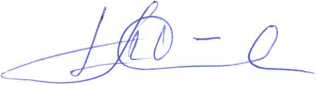  И.А. Шевелев